Name of Journal: World Journal of Clinical CasesManuscript NO: 51853Manuscript Type: Case Reportsuccessful treatment of congenital palate perforation: A case report Zhang JF et al. Congenital palate perforation: treatment and etiologyJin-Feng Zhang, Wen-Bin ZhangJin-Feng Zhang, Wen-Bin Zhang, Department of Oral and Craniomaxillofacial Surgery, Ninth People’s Hospital, Shanghai Jiaotong University School of Medicine; National Clinical Research Center for Oral Diseases; Shanghai Key Laboratory of Stomatology, Shanghai 200011, ChinaORCID number: Jin-Feng Zhang (0000-0001-6462-7118); Wen-Bin Zhang (0000-0002-5903-7620).Author contributions: Zhang JF and Zhang WB equally contributed to this paper.Supported by Shanghai Science and Technology Commission project, No. 17410710500, No. 19441906000, No. YG2015MS02, No. PW2016E-1, and No. JYJX03201810.Informed consent statement: Informed consent was obtained from the patient.Conflict-of-interest statement: Both authors declare no conflicts of interest related to this article.CARE Checklist (2016) statement: The authors have read the CARE Checklist (2016), and the manuscript was prepared and revised according to the CARE Checklist (2016). Open-Access: This article is an open-access article which was selected by an in-house editor and fully peer-reviewed by external reviewers. It is distributed in accordance with the Creative Commons Attribution Non Commercial (CC BY-NC 4.0) license, which permits others to distribute, remix, adapt, build upon this work non-commercially, and license their derivative works on different terms, provided the original work is properly cited and the use is non-commercial. See: http://creativecommons.org/licenses/by-nc/4.0/Manuscript source: Unsolicited manuscriptCorresponding author: Wen-Bin Zhang, MD, PhD, Doctor, Department of Oral and Craniomaxillofacial Surgery, Ninth People’s Hospital, Shanghai Jiaotong University School of Medicine; National Clinical Research Center for Oral Diseases; Shanghai Key Laboratory of Stomatology, No. 639, Zhizaoju Road, Huangpu District, Shanghai 200011, China. zwb96493@hotmail.comReceived: October 17, 2019  Peer-review started: October 17, 2019 First decision: November 11, 2019Revised: November 18, 2019Accepted: November 27, 2019  Article in press: Published online:AbstractBACKGROUNDCongenital palate perforation is extremely rare. There is controversy about its exact etiology and appropriate management. Here, a case of congenital palatal perforation is reported. The diagnosis and treatment of the disease are summarized.CASE SUMMARYA full-term neonate boy was referred for oral and craniomaxillofacial surgery with a finding of a hole in the palate at birth. The operation was postponed after pediatric consultation because of the patient’s poor nutrition and underweight for his age. At the age of 10 mo, the patient underwent modified von Langenbeck palatoplasty. He was followed for four years after surgery without any signs of re-rupture. His speech was satisfactory.CONCLUSIONConsidering the anatomy and etiology, congenital palate perforation can be classified as isolated or associated with submucous cleft palate, and the treatment procedure should be altered accordingly.Key words: Congenital; palate; perforation; Craniomaxillofacial; submucous cleft palate etiology; von Langenbeck palatoplasty; case report©The Author(s) 2019. Published by Baishideng Publishing Group Inc. All rights reserved.core tip: Rare cases of congenital palate perforation have been described in the literature. There is not a consensus for its etiology and treatment. Successful treatment of a case of congenital palate perforation is presented in this paper. The diagnosis and critical point of surgery are summarized.Zhang JF, Zhang WB. successful treatment of congenital palate perforation: A case report. World J Clin Cases 2019; In pressIntroductionTraumatic and postoperative palatal perforation is common, while congenital palatal perforation is rarely reported in the literature. The earliest mention of congenital palatal perforation was published by Roux[1]. Then sporadic putative cases were reported[2-4]. However, whether the perforation in these cases was congenital or acquired after birth was unmentioned[5,6]. Also, whether the perforation was isolated or associated with submucous cleft palate (SMCP) was undocumented[7,8]. There are only a few patients with palate perforation that was identified shortly after birth. Lynch reported a congenital cleft of the palate, which involved only the hard palate, with the alveolus and soft palate intact[9]. Mehendale et al[10] observed that one infant had a small hole at the junction of the hard and soft palate. Eshete et al[11] presented two cases of congenital palatal perforation associated with SMCP. Modified von Langenbeck palatoplasty was performed for the two patients. There was no recurrence of the fistula in the 2-year follow-up of one patient. However, speech evaluation revealed articulation and speech errors secondary to persistent mild hypernasality. Another patient was lost to follow-up.Although there is not a consensus for congenital palatal perforation associated with SMCP, the goals of treatment are the same: Closure of the fistula, rearrangement of the palatal muscles, and lengthening of the short velum. The surgical treatment of the fistula is simple; however, satisfactory velopharyngeal competence is not easily achieved. In this paper, a case of congenital palatal perforation associated with SMCP is reported, and the treatment and outcomes are discussed.CASE PRESENTATIONChief complaintsA full-term neonate boy was referred to the oral and craniomaxillofacial surgery department with a chief complaint of nasal regurgitation of food and a hole in the palate at birth.History of present illnessThe patient was born with a 5 mm × 3 mm hole in the anterior part of the velum and a bifid uvula. And the hole was developed as the child grew. At the age of 10 mo, the patient was admitted to the hospital.History of past illnessThe patient was born after a healthy pregnancy without cleft lip or alveolar cleft.History of family illness There was no family history of cleft lip, cleft palate, or other craniofacial malformations, and the mother denied occupational or environmental chemical exposure.Physical examinationIntraoral examination revealed a thin translucent central zone with a 5 mm × 3 mm hole in the anterior part of the velum and a bifid uvula. At the age of 10 mo, the patient was admitted to the hospital while the palate perforation had developed to 8 mm × 4 mm (Figure 1). FINAL DIAGNOSISThe patient was diagnosed with a congenital palatal perforation associated with SMCP.TREATMENTThis patient underwent modified von Langenbeck palatoplasty. The connective velum was excised, and the perforation was repaired, with radical dissection and reposition of the velar muscles for the reconstruction of the palatal muscular connection. Dissection showed that the levator muscles did not meet in the midline to form a sling. The soft palate closure was successful, and there was no fistula. OUTCOMES AND FOLLOW-UPFive days after the operation, the patient was discharged without any complications. The patient was followed for four years after surgery. His speech was satisfactory.DiscussionMost of the putative congenital palatal perforation cases are associated with SMCP. The clinical signs of a classic SMCP are well recognized and reported as a notch in the posterior edge of the bony palate, a thin translucent central zone with an absence of muscle union, and a bifid uvula. A submucous cleft may break open after birth, either spontaneously or (more probably) artificially, as has been described by Smarius et al[12]. In SMCP patients with a significant bony defect or notch in the hard palate, the midline mucosa is thinner than that in the uvula. Thus, the hard posterior palate may be vulnerable to developing a perforation at a relatively early stage. Besides, the mucosa is tented across the edges of the bony defect in the hard palate. It is relatively immobile and liable to perforate in response to trauma, in contrast with the mucosa of the mobile velum[13]. Therefore, it is very likely that in some of the patients, a thin central zone may have perforated within a few days of birth. It is also possible that minor trauma from swallowing or finger sucking may cause prenatal perforation. The prenatal or postnatal perforation hypothesis is plausible for many of the cases. However, the explanation does not account for some clinical findings in other reports. Lynch reported a defect extending from the incisive foramen to the junction of the bony and soft palate in a patient who was not thought to have an SMCP[9]. So he postulated a malformation etiology. The duration and magnitude of lingual obstruction produced a cleft in the hard palate while the posterior soft palate closed by fusion. Jagannathan and Agarwal also reported cases of congenital palate fistula with a developed posterior palate[14,15]. They believed that congenital perforation of the palate should be classified as a failure of the palatal differentiation of fetus, which is not caused by an accident or artificial factor.In cases of isolated congenital palate perforation (not associated with SMCP), only simple repair of perforation was recommended. For those cases associated with SMCP, regardless of whether the perforations are congenital or acquired after birth, the aim of treatment for palatal perforation is the same. It includes the closure of the deformity, lengthening of the soft palate, and the reconstruction of the palatal muscular connection, especially of the uvula muscles, as in a complete cleft palate repair. These patients underwent closure of the fistula combined with a palatoplasty. More attention should be given to achieve adequate muscle approximation and excellent velopharyngeal competence. Closure of the fistula and satisfactory velopharyngeal competence were achieved in the present case. However, the long-term effect on maxilla growth should be followed.ConclusionConsidering the anatomy and etiology, congenital palate perforation should be classified as isolated or associated with SMCP, and the treatment procedure should be altered accordingly. The case presented in this article is regarded as congenital palate perforation associated with SMCP. Therefore, reconstruction of the palatal muscular connection is fundamental.REFERENCES1 Roux JP. Memoires sur staphlorraphie, ou suture du voile du palais. J-S. Chaude, 1825. Available from: URL: https://www.amazon.com/M%C3%A9moire-staphyloraphie-suture-Phil-Jos-Leather/dp/B07QZSH3VG2 Calnan J. Submucous cleft palate. Br J Plast Surg 1954; 6: 264-282 [PMID: 13126438 DOI: 10.1016/s0007-1226(53)80060-3]3 Thaler S, Smith HW. Submucous cleft palate. Arch Otolaryngol 1968; 88: 184-189 [PMID: 5662930 DOI: 10.1001/archotol.1968.00770010186015]4 Fára M. Congenital defects in the hard palate. Observation of five cases. Plast Reconstr Surg 1971; 48: 44-47 [PMID: 5091374 DOI: 10.1097/00006534-197107000-00009]5 Mitts TF, Garrett WS Jr, Hurwitz DJ. Cleft of the hard palate with soft palate integrity. Cleft Palate J 1981; 18: 204-206 [PMID: 6941866]6 Cheng N, Zhou M. Congenital fistula of the palate. J Craniomaxillofac Surg 1998; 26: 391-393 [PMID: 10036656 DOI: 10.1016/s1010-5182(98)80073-5]7 Lu Y, Shi B, Zheng Q, Meng T, Xiao W, Li Y. Congenital perforation in the hard palate with submucous cleft palate: Report of one case. Zhongguo Kouqiang Hemian Waike Zazhi 2006; 4: 156-158 [doi: 10.3969/j.issn.1672-3244.2006.02.018]8 Abdel-Aziz M. Congenital palatal fistula in a patient with submucous cleft palate. J Plast Reconstr Aesthet Surg 2009; 62: e509-e510 [PMID: 18945656 DOI: 10.1016/j.bjps.2008.06.059]9 Lynch JB, Lewis SR, Blocker TG Jr. Cleft palate not explained by embryology. Plast Reconstr Surg 1966; 38: 552-554 [PMID: 5929054 DOI: 10.1097/00006534-196638060-00010]10 Mehendale FV, Sommerlad BC. Submucous cleft palates presenting with a perforation. Cleft Palate Craniofac J 2003; 40: 203-206 [PMID: 12605529 DOI: 10.1597/1545-1569_2003_040_0203_scppwa_2.0.co_2]11 Eshete M, Camison L, Abate F, Hailu T, Demissie Y, Mohammed I, Butali A, Losken HW, Spiess AM. Congenital Palatal Fistula Associated with Submucous Cleft Palate. Plast Reconstr Surg Glob Open 2016; 4: e613 [PMID: 27014542 DOI: 10.1097/GOX.0000000000000600]12 Smarius B, Loozen C, Manten W, Bekker M, Pistorius L, Breugem C. Accurate diagnosis of prenatal cleft lip/palate by understanding the embryology. World J Methodol 2017; 7: 93-100 [PMID: 29026689 DOI: 10.5662/wjm.v7.i3.93]13 Funato N, Nakamura M, Yanagisawa H. Molecular basis of cleft palates in mice. World J Biol Chem 2015; 6: 121-138 [PMID: 26322171 DOI: 10.4331/wjbc.v6.i3.121]14 Jagannathan M, Nayak BB, Dixit V. Congenital palatal fistula: an embryological enigma? Eur J Plast Surg 2003; 26: 207-209 [DOI: 10.1007/s00238-003-0509-6]15 Agarwal P. Congenital palatal fistula: an isolated entity. Eur J Plast Surg 2005; 28: 290-292 [DOI: 10.1007/s00238-004-0698-7]P-Reviewer: Feizi A S-Editor: Ma YJ L-Editor: Wang TQ E-Editor: Specialty type: Medicine, research and experimentalCountry of origin: ChinaPeer-review report classificationGrade A (Excellent): 0Grade B (Very good): 0Grade C (Good): CGrade D (Fair): 0Grade E (Poor): 0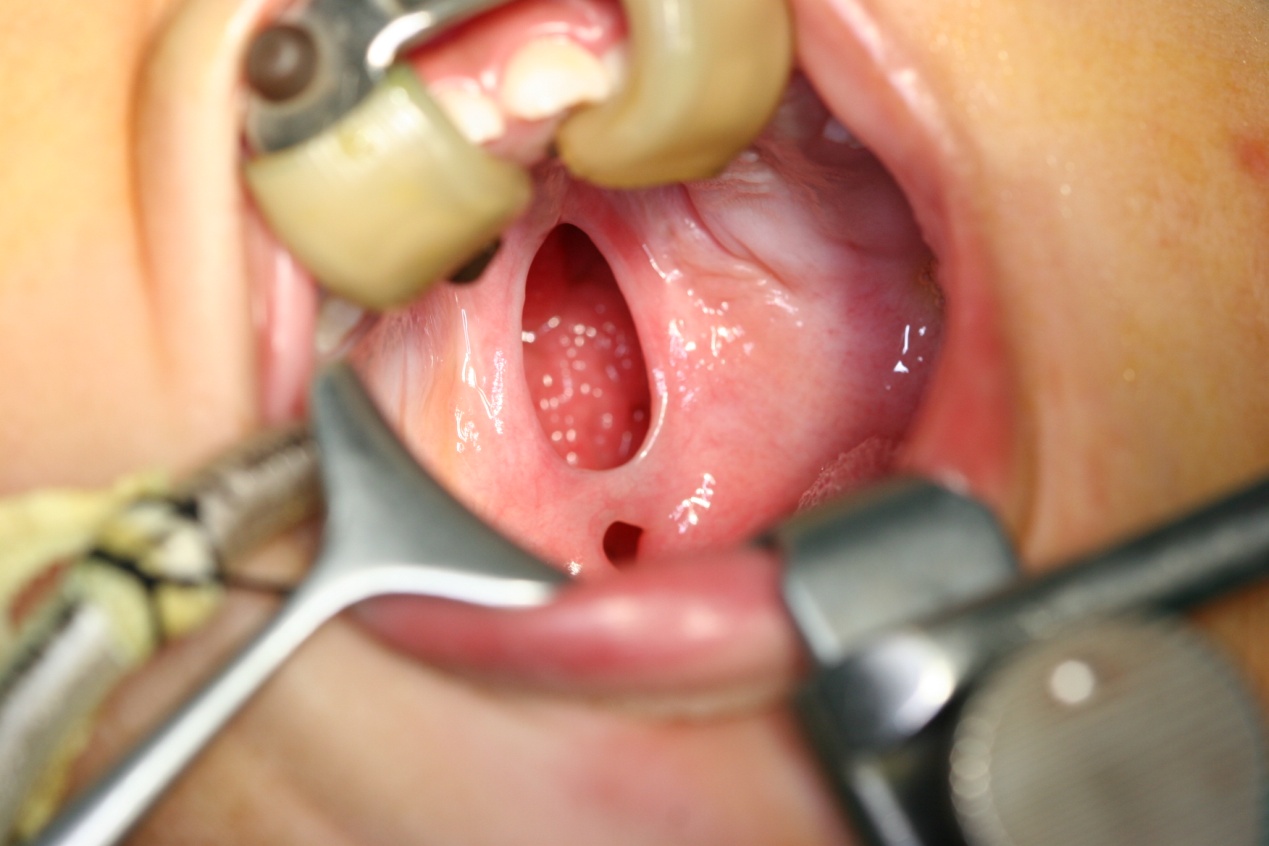 Figure 1 Congenital palatal perforation.